รูปแบบการจัดทำรายงานการวิจัยฉบับสมบูรณ์ทุนแผ่นดิน (วช.)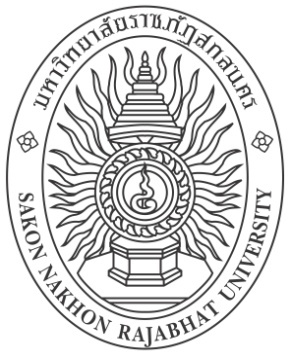 รายงานวิจัย  ( 22 เข้ม)เรื่องชื่อโครงการวิจัยภาษาไทย (22 เข้ม)ชื่อโครงการวิจัยภาษาอังกฤษ (22 เข้ม)[ชื่อหัวหน้าโครงการวิจัย รศ./ผศ./ดร./อาจารย์ชื่อผู้ร่วมวิจัย รศ./ผศ./ดร./อาจารย์](18 เข้ม)(ถ้าผู้วิจัยมี 3 คน ให้ระบุชื่อผู้วิจัยทั้ง 3 คน ถ้ามีผู้วิจัยมากกว่า 3 คน ให้ระบุชื่อหัวหน้าโครงการวิจัย ตามด้วยคำว่า  และคณะ)[งานวิจัยนี้ได้รับทุนสนับสนุนการวิจัยสำหรับบุคลากรมหาวิทยาลัยราชภัฏสกลนครจากงบประมาณแผ่นดิน ประจำปีงบประมาณ  พ.ศ. ....................เดือน................พ.ศ. .................(ระบุเดือน…………………. ปี พ.ศ……………....ปัจจุบัน ณ วันส่งรายงานฉบับสมบูรณ์)ลิขสิทธิ์ของมหาวิทยาลัยราชภัฏสกลนคร] (เข้ม 17)(ตัวอย่างสันรายงานวิจัย)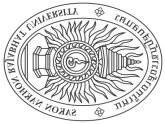 หัวข้อการจัดทำรายงานวิจัยฉบับสมบูรณ์สำหรับโครงการวิจัย  มหาวิทยาลัยราชภัฏสกลนครปกนอกปกในคำนำบทสรุปผู้บริหาร (การสรุปผลงานวิจัยที่ประกอบด้วย ความสำคัญ วัตถุประสงค์ วิธีการวิจัย ผลการวิจัย และข้อเสนอแนะ ความยาวไม่เกิน 5 หน้า) (ถ้ามี) บทคัดย่อ (ภาษาไทย)บทคัดย่อ (ภาษาอังกฤษ)กิตติกรรมประกาศสารบัญบัญชีตารางบัญชีภาพประกอบบทที่ 1  บทนำ บทที่ 2  เอกสารและงานวิจัยที่เกี่ยวข้อง บทที่ 3  วิธีดำเนินการวิจัยบทที่ 4  ผลการวิจัย บทที่ 5  สรุปผล  อภิปรายผล  และข้อเสนอแนะ เอกสารอ้างอิง (ตามระบบการอ้างอิงสากล/นาม ปี)/บรรณานุกรมภาคผนวก (เครื่องมือในการวิจัยและเอกสารอื่น ๆ ที่เกี่ยวข้อง)ประวัติโดยย่อนักวิจัยภาพประกอบ (ถ้ามี)หมายเหตุ  การจัดทำรายงานวิจัยสามารถปรับเปลี่ยนหัวข้อได้ตามความเหมาะสม  